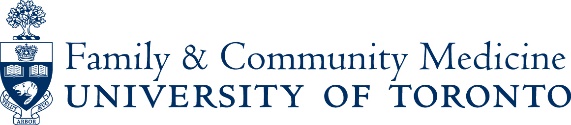 INSTRUCTIONSSenior Promotion Pre-Application Package - Due April 22, 2024IntroductionCandidates in the DFCM are required to submit a Senior Promotion Pre-Application to the Department Promotions Committee (DPC) in order to obtain feedback from committee regarding readiness for promotion.By now you will have:Read the newest 2023 Manual for Academic Promotion thoroughlyMet with your respective Chief or approved DFCM Division Director This meeting is mandatory and should occur PRIOR to meeting with Dr KwongThe main purpose is to discuss your readiness for promotion Met with Dr. Jeff Kwong, DFCM Department Promotions Committee Chair This meeting is mandatory and should occur between January – March (prior to submitting a pre-application)Submission InstructionsIncluded below are the required documents for submitting a senior promotion pre-application. Applications must be submitted via email to dfcm.promotion@utoronto.ca. Review the checklist below and ensure all the items are included when you submit.You need to demonstrate “excellence” in ONE area and “competence” in ONE other area (or N/A) if a field is truly not applicable.ResearchCreative Professional Activity (CPA)Teaching and EducationAdministrative Service (cannot declare excellence)You must also provide 5 significant scholarly pieces of work (since your last promotion)Using this template, submit the completed pre-application electronically (in order as below) in a SINGLE (1) PDF file.Application Form4 outlined areas of excellence or competence 5 identified scholarly pieces of workCurriculum Vitae (following the UofT format – see below)Teaching Dossier (following the UofT format – see below)Teaching data summary report (TES scores – see below)Following review of the pre-application by the Department Promotions Committee (DPC), a formal letter will be sent to the candidate with the Committee’s recommendations along with detailed and specific feedback for moving forward.DFCM Contact: Academic Promotions CoordinatorDepartment of Family and Community MedicineTemerty Faculty of Medicine | University of TorontoE-mail: dfcm.promotion@utoronto.ca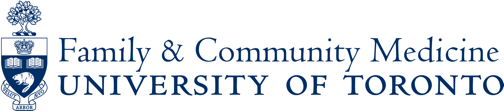 Please complete the following information IN FULL:RESEARCH	Area of Excellence or CompetenceReference Section 3.1, page 16 in the Academic Promotion Manual.You need to demonstrate “excellence” in ONE area and “competence” in ONE other area (or N/A) if a field is truly not applicable.CREATIVE PROFESSIONAL ACTIVITY (CPA)	Area of Excellence or CompetenceReference Section 3.2, page 25 in the Academic Promotion ManualCPA guide on pg. 79EDIIA guide on pg. 85You need to demonstrate “excellence” in ONE area and “competence” in ONE other area (or N/A) if a field is truly not applicable.TEACHING & EDUCATION	Area of Excellence or CompetenceReference Section 3.3, page 31 in the Academic Promotion ManualYou need to demonstrate “excellence” in ONE area and “competence” in ONE other area (or N/A) if a field is truly not applicable.ADMINISTRATIVE SERVICE	Area of Excellence or Competence Reference Section 3.4, page 40 in the Academic Promotion ManualCannot claim excellence under administrative service.SCHOLARLY WORK #1	SCHOLARLY WORK #2	SCHOLARLY WORK #3	SCHOLARLY WORK #4	SCHOLARLY WORK #5	Curriculum Vitae
[Title] [Given Name] [Family Name][Professional Title]Note:  Record level details are generally denoted only once for each section.  If there are multiple subsections, please use the same format unless noted otherwise.N.B. for senior promotions: for dates listed, please include exact months where possible, especially for your appointment rank history/last date of promotion.
A. Date Curriculum Vitae is Prepared: [Year Month Day]B. Biographical InformationPrimary Office	[Institution]
	[Street Address]
	[City], [Province], [County]
	[Postal Code]
Telephone 	[Telephone Number]
Cellphone 	[Cell Phone Number]
Fax 	[Fax Number]
Email 	[Email Address]
1. EDUCATIONDegrees[Presented in reverse chronological order][Start – End Dates]	[Degree], [Subject/Discipline], [Department], [Institution/Organization], [City], [Province/State], [Country],  Supervisor(s): [Supervisor(s)]Postgraduate, Research and Specialty Training[Presented in reverse chronological order][Start – End Dates]	[Title/Position], [Subject/Discipline], [Department/Program], [Institution/Organization], [City], [Province/State], [Country], Supervisor(s): [Supervisor(s)] Qualifications, Certifications and Licenses[Presented in reverse chronological order][Start – End Dates]	[Title], [Specialty], [Institution/Organization], [City], [Province/State], [Country], License / Membership #: [License/ Membership Number]2. EMPLOYMENTCurrent Appointments[Presented in reverse chronological order][Start – End Dates]	[Title/Position], [Division], [Department,] [Faculty/ School], [Institution/Organization], [City], [Province], [Country].	Description.Previous AppointmentsCLINICAL [Presented in reverse chronological order][Start – End Dates]	[Title/Position], [Division], [Department,] [Faculty/ School], [Institution/Organization], [City], [Province], [Country].  	Description.CONSULTING HOSPITAL RESEARCH UNIVERSITY UNIVERSITY – CROSS APPOINTMENT UNIVERSITY – RANKWORK INTERRUPTIONS[OTHER POSITION TYPE] 3. HONOURS AND CAREER AWARDSDistinctions and Research AwardsINTERNATIONAL Received [Presented in reverse chronological order][Start – End Dates]	[Name of Award], [Role], [Institution/Organization], [City], [Province/ State], [Country]. ([Award Type , Specialty: [Specialty])	Description. Total Amount: [Total Amount] [Currency]  Nominated [Presented in reverse chronological order]
[Start – End Dates]	[Name of Award], [Role], [Institution/ Organization], [City], [Province/ State], [Country]. ([Award Type], (i.e., Credential, Distinction, or Research Award), Specialty: [Specialty])	Description. Total Amount: [Total Amount] [Currency]  NATIONAL Received Nominated PROVINCIAL/ REGIONALReceived Nominated LOCALReceived Nominated Teaching AwardsINTERNATIONALReceived [Presented in reverse chronological order]
[Start – End Dates]	[Name of Award], [Role], [Division], [University Department], [Faculty], [Institution/Organization], [City], [Province/ State], [Country]. (Primary Audience, Year/Stage, Specialty: [Specialty])	Description. Total Amount: [Total Amount] [Currency]  
Nominated [Presented in reverse chronological order]
[Start – End Dates]	[Name of Award], [Role], [Division], [University Department], [Faculty], [Institution/ Organization], [City], [Province/ State], [Country]. (Primary Audience, Year/Stage, Specialty: [Specialty])	Description. Total Amount: [Total Amount] [Currency]  NATIONALReceived Nominated PROVINCIAL/ REGIONALReceived Nominated LOCALReceived Nominated Student/Trainee AwardsINTERNATIONAL Received [Presented in reverse chronological order]
[Start – End Dates]	[Name of Award], [Specialty], [Role], Awardee Name: [Student Name]. [Institution/ Organization], [City], [Province/ State], [Country].	Description. Total Amount: [Total Amount] [Currency]  
Nominated [Presented in reverse chronological order]
[Start – End Dates]	[Name of Award], [Specialty], [Role], Awardee Name: [Student Name]. [Institution/ Organization], [City], [Province/ State], [Country]. 	Description. Total Amount: [Total Amount] [Currency]  NATIONALReceived Nominated PROVINCIAL/ REGIONALReceived Nominated LOCALReceived Nominated 
4. PROFESSIONAL AFFILIATIONS AND ACTIVITIESProfessional Associations [Presented in reverse chronological order][Start – End Dates]	[Role], [Association Name], [Membership Number]
Administrative ActivitiesINTERNATIONAL[Institution/Organization name]	[Presented in reverse chronological order under individual institutions/organizations][Start – End Dates] 	[Role], [Committee Name], [Faculty], [University Department], [Division], [Primary Audience], [City], [Province], [Canada].	Description.NATIONAL PROVINCIAL / REGIONALLOCAL Peer Review ActivitiesASSOCIATE OR SECTION EDITING [Presented in reverse chronological order][Role]	[Start – End Dates]	[Institution/Organization], [Journal/Section], Number of Reviews: [Number of Reviews]  EDITORIAL BOARDSGRANT REVIEWS MANUSCRIPT REVIEWSPRESENTATION REVIEWS[OTHER ACTIVITY TYPE] 
Other Research and Professional ActivitiesRESEARCH PROJECT[Presented in reverse chronological order][Start – End Dates]	[Role]. [Title]. [Institution/ Organization], [City], [Province], [Country]. Supervisor(s): [Supervisor(s) Name]. Collaborators:  [Collaborators Name]	[Description].thesis project[OTHER ACTIVITY TYPE] C. Academic ProfileNote – Academic Profile: This section is only required in the final DFCM senior promotion dossierIt is NOT required for the pre-application – you may leave it out and then fill it out later for your final dossier.1. RESEARCH STATEMENT[Short research statement]2. TEACHING PHILOSOPHY[Short teaching philosophy statement]3. CREATIVE PROFESSIONAL ACTIVITIES STATEMENT[Short CPA statement]D. Research Funding
1. Grants, Contracts and Clinical TrialsPEER-REVIEWED GRANTSFUNDED[Presented in reverse chronological order][Start – End Dates]	[Role]. [Name of Grant]. [Funding Source]. [Funding Program Name]. [Grant/Account Number].  Principal Investigator: [Last Name, First Name(s)]. Collaborators: [Name(s)]. [Amount] [Currency]. [[Funding Type]]
Description.
AWARDED BUT DECLINED[Presented in reverse chronological order][Start – End Dates]	[Role]. [Name of Grant]. [Funding Source]. [Funding Program Name]. [Grant/Account Number]. Principal Investigator: [Last Name, First Name(s)]. Collaborators: [Name(s)]. [Amount] [Currency]. [[Funding Type]]
Description.
NON-PEER-REVIEWED GRANTS[Presented in reverse chronological order]FUNDEDAWARDED BUT DECLINED2. SALARY SUPPORT AND OTHER FUNDINGPersonal Salary Support
[Presented in reverse chronological order][Start – End Dates]	[Funding Title]. [Funding Source]. [Amount] [Currency]. [City], [Province], [Country]. (Specialty: [Specialty]).Trainee Salary Support[Start – End Dates]	[Funding Title]. Trainee Name: [Trainee Name]. [Funding Source]. [Amount] [Currency]. [City], [Province], [Country]. (Specialty: [Specialty]).Other FundingE. PublicationsH INDEX AND CITATION REPORTNote – the H-Index and Citation ReportThis section is only required in the final senior promotion dossier It is a separate set of documents external to the CVIt is NOT required for the pre-application[If available, please include:- total number of citations- H-Index (see Appendix 6.0 for instructions on determining your H-Index]1. MOST SIGNIFICANT PUBLICATIONS[Presented in reverse chronological order][Author(s) - CV holder’s name bolded]. [Article Title]. [Journal Name]. [Year] [Month] [Day];[Volume]([Issue]):[Page Range]. [Rest of Citation]. Available from: [URL]. [Status - only if “In Press”]. Impact Factor [Impact Factor] (Trainee publication, [Trainee Details] - only if it is a trainee publication). [Role].Most significant publication details.2. PEER-REVIEWED PUBLICATIONSJournal Articles[Presented in reverse chronological order][Author(s) - CV holder’s name bolded]. [Article Title]. [Journal Name]. [Year] [Month] [Day];[Volume]([Issue]):[Page Range]. [Rest of Citation]. Available from: [URL]. [Status - only if “In Press”]. Impact Factor [Impact Factor] (Trainee publication, [Trainee Details] - only if it is a trainee publication). [Role].Case Reports[Author(s) - CV holder’s name bolded]. [Report Title]. [Edition]. [City] (Canada): [Publisher]; [Year] [Month] [Day]. [# of pages] p. [Report #]. [Rest of Citation]. Available from: [URL]. [Status - only if “In Press”]. Impact Factor [Impact Factor] (Trainee publication, [Trainee Details] - only if it is a trainee publication). [Role].Books[Author(s) - CV holder’s name bolded]. [Book Title]. [Edition]. [Editors], editor(s). [Volume]. [City] ([Country]): [Publisher]; [Year]. [# of pages] p. [Rest of Citation]. Available from: [URL]. [Status - only if “In Press”]. Impact Factor [Impact Factor] (Trainee publication, [Trainee Details] - only if it is a trainee publication). [Role]. Books Edited[Same citation format as “Books”]Book Chapters[Author(s) - CV holder’s name bolded]. [Chapter Title]. In: [Editors], editor(s). [Book Title]. [Edition]. [Volume]. [City] [(Country)]: [Publisher]; [Year]. p. [Page Range]. [Rest of Citation]. Available from: [URL]. [Status - only if “In Press”]. Impact Factor [Impact Factor] (Trainee publication, [Trainee Details] - only if it is a trainee publication). [Role].Manuals[Author(s) - CV holder’s name bolded]. [Manual Title]. In: [Editors], editor(s). [Name of Journal, Book, etc. where it was published]. [Edition]. [Volume]. [City] [(Country)]: [Publisher]; [Year]. [# of pages] p. [Rest of Citation]. Available from: [URL]. Impact Factor [Impact Factor] (Trainee publication, [Trainee Details] - only if it is a trainee publication). [Role].Editorials[Same citation format as “Journal Articles”]Commentaries[Same citation format as “Journal Articles”]Letters to Editor[Same citation format as “Journal Articles”]Monographs[Author(s) - CV holder’s name bolded]. [Title]. [Journal Name]. [Year] [Month] [Day]. [Rest of Citation]. (Trainee publication, [Trainee Details] - only if it is a trainee publication). [Role].Multimedia[Same citation format as “Monographs”]In Preparation[Author(s) - CV holder’s name bolded]. [Paper Title]. [Editors], editor(s). [Year]. [#of pages] p. [Rest of Citation]. Available from: [URL]. (Trainee publication, [Trainee Details] - only if it is a trainee publication). [Role].Clinical Care Guidelines[Contributors - CV holder’s name bolded]. [Title]. [City] (Canada): [Publisher]; [Year] [Month]. [Rest of Citation]. Available from: [URL]. Impact Factor [Impact Factor] (Trainee publication, [Trainee Details] - only if it is a trainee publication). [Role].Journal Issues[Author(s) - CV holder’s name bolded]. [Issue Title]. [Journal Name]. [Year] [Month] [Day]; [Volume]([Issue]). [# of pages] p. [Rest of Citation]. Available from: [URL]. Impact Factor [Impact Factor] (Trainee publication, [Trainee Details] - only if it is a trainee publication). [Role].Magazine Entries[Author(s) - CV holder’s name bolded]. [Article Title]. [Magazine Name]. [Year] [Month] [Day]; [Volume]([Issue]):[Page Range]. [Rest of Citation]. Available from: [URL]. Impact Factor [Impact Factor] (Trainee publication, [Trainee Details] - only if it is a trainee publication). [Role].Newspaper Articles[Author(s) - CV holder’s name bolded]. [Article Title]. [Newspaper name] ([Edition]). [Year] [Month] [Day]; [Section]:[Page Range]. [Rest of Citation]. Available from: [URL]. Impact Factor [Impact Factor] (Trainee publication, [Trainee Details] - only if it is a trainee publication). [Role].Online Resources[Author(s) - CV holder’s name bolded]. [Title]. [Editors], editor(s). [City] [(Country)]: [Publisher]; [Year] [Month] [Day]. [Rest of Citation]. Available from: [URL]. Impact Factor [Impact Factor] (Trainee publication, [Trainee Details] - only if it is a trainee publication). [Role].Other Publications[Same citation format as “Monographs”]3. NON-PEER-REVIEWED PUBLICATIONS[Same citation format as Peer-Reviewed Publications]Journal ArticlesCase ReportsBooksBooks EditedBook ChaptersManualsEditorialsCommentariesLetters to EditorMonographsMultimediaIn PreparationClinical Care GuidelinesJournal IssuesMagazine EntriesNewspaper ArticlesOnline ResourcesOther Publications4. SUBMITTED PUBLICATIONS[Same citation format as Peer-Reviewed Publications]Journal ArticlesCase ReportsBooksBooks EditedBook ChaptersManualsEditorialsCommentariesLetters to EditorMonographsMultimediaClinical Care GuidelinesJournal IssuesMagazine EntriesOther PublicationsF. Intellectual Property1. Patents[Presented in reverse chronological order][Date of Issue]	[Title]. [Status], Filing Date: [Year] [Month]. Patent #: [Patent #], [State/Province], Canada. Joint Holder Name(s): [Joint Holder Names].
[Brief Description].2. Copyrights[Date of Issue]	[Title]. [Status - Applied or Granted], Filing Date: [Year] [Month]. Copyright #: [Copyright #], [State/Province], Canada. Joint Holder Name(s): [Joint Holder Names].
[Brief Description].3. Licenses[Date of Issue]	[Title]. [Status - Applied or Granted], Filing Date: [Year] [Month]. License #: [License #], [State/Province], Canada. Joint Holder Name(s): [Joint Holder Names].
[Brief Description].4. Disclosures[Date of Issue]	[Title]. [Status - Applied or Granted], Filing Date: [Year] [Month]. Disclosure #: [Disclosure #], [State/Province], Canada. Joint Holder Name(s): [Joint Holder Names].
[Brief Description].5. Trademarks[Date of Issue]	[Title]. [Status - Applied or Granted], Filing Date: [Year] [Month]. Trademark #: [Trademark #], [State/Province], Canada. Joint Holder Name(s): [Joint Holder Names].
[Brief Description].6. Other[Date of Issue]	[Title]. [Status - Applied or Granted], Filing Date: [Year] [Month]. #: [#], [State/Province], Canada. Joint Holder Name(s): [Joint Holder Names].
[Brief Description].G. Presentations and Special Lectures1. InternationalInvited Lectures and Presentations[Presented in reverse chronological order][Date]	[Presentation Role]. [Title]. [Organizer]. [City], [State/Province], [Country]. Presenter(s): [Presenter(s)]. [Description/Contribution Value]. Available from: [URL]. (Trainee Presentation - only if it is a trainee presentation).Presented Abstracts[Same format as “Invited Lectures and Presentations”]Presented and Published Abstracts[Date]	[Presentation Role]. [Title]. [Organizer]. [City], [State/Province], [Country]. Presenter(s): [Presenter(s)]. [Description/Contribution Value]. Available from: [URL]. (Trainee Presentation - only if it is a trainee presentation)

Publication Details:
[Author(s)]. [Title]. [Journal Name]. [Year] [Month] [Day];[Volume]([Issue]):[Page Range]. [Rest of Citation]. [Publication Role].Media Appearances[Date]	[Presentation Role]. [Topic]. Interviewer: [Interviewer]. [Program], [Network]. [City], [State/Province], [Country]. Presenter(s): [Presenter(s)]. [Description/Contribution Value]. End date: [Year] [Month] [Day]. Available from: [URL]. (Trainee Presentation - only if it is a trainee presentation).Other Presentations[Same format as “Invited Lectures and Presentations”]2. NationalInvited Lectures and PresentationsPresented AbstractsPresented and Published AbstractsMedia AppearancesOther Presentations3. Provincial/ RegionalInvited Lectures and PresentationsPresented AbstractsPresented and Published AbstractsMedia AppearancesOther Presentations4. LocalInvited Lectures and PresentationsPresented AbstractsPresented and Published AbstractsMedia AppearancesOther Presentations
H. Teaching and DesignPlease see the Teaching and Educational Report for full details.[Introduction to Teaching and Education Report]1. Innovations and Development in Teaching and Education [Presented in reverse chronological order][Start – End Dates]	[Title], [Primary Audience], [Faculty], [University Department], [Division], [Institution/ Organization]
[Description].
[Impact].
I. Research Supervision1. Primary or co-supervisionMultilevel Education [Presented in reverse chronological order][Start – End Dates]	[Role], [Year/Stage - if applicable]. [Supervisee Name], [Graduate Unit], [Collaborative Program]. Supervisee Position: [Supervisee Position], Supervisee Institution: [Supervisee Institution]. [Research Project Title]. [Group Supervision – if applicable], [Non-thesis Project – if applicable]. Awards: [Supervisee’s Awards Attained]. Supervisor(s): [Supervisor(s)]. Collaborator(s): [Collaborators]. Completed [year student completed degree - if applicable]Undergraduate EducationGraduate EducationUndergraduate MDPostgraduate MDContinuing EducationFaculty DevelopmentPatient and Public EducationPostdoctoral Research Fellow (PhD)Research AssociateClinical Research Fellow (MD)OtherOTHER SUPERVISIONMultilevel EducationSecondary Supervisor[Presented in reverse chronological order][Start – End Dates]	[Year/Stage]. [Supervisee Name], [Graduate Unit], [Collaborative Program]. Supervisee Position: [Supervisee Position], Supervisee Institution: [Supervisee Institution]. [Research Project Title]. [Group Supervision – if applicable], [Non-thesis Project – if applicable]. Awards: [Supervisee’s Awards Attained]. Supervisor(s): [Supervisor(s)]. Collaborator(s): [Collaborators]. Completed [year student completed degree - if applicable]Thesis Committee MemberThesis ExaminerQualifying/Reclass ExaminerOther Undergraduate EducationGraduate EducationUndergraduate MDPostgraduate MDContinuing EducationFaculty DevelopmentPatient and Public EducationPostdoctoral Research Fellow (PhD)Research AssociateClinical Research Fellow (MD)OtherJ. Creative Professional Activities1. Professional Innovation and Creative Excellence
[Presented in reverse chronological order][Start – End Dates]	[Title], 
[Description] 
[Impact]

2. Contributions to the Development of Professional Practices
3. Exemplary Professional Practice
 TEACHING DOSSIER & Data Summary Report:INSTRUCTIONS Candidates are required to include the following in their pre-application:(1)  Teaching DossierA sample teaching dossier is provided below. List your teaching activities since last promotion.(2)  Teaching Data Summary Report – Teaching Effectiveness Scores (TES)A summary of your teaching effectiveness scores since last promotion are required with the pre-application package. For the purpose of the pre-application, you do NOT have to provide a teaching statement, copies of the actual evaluations, PowerPoint presentations, award letters, certificates, etc.Please use the TEACHING DATA SUMMARY REPORT template provided below - If you do not have copies of your Teaching Effectiveness Scores, your first point of contact to receive your evaluations is your Chief/DFCM Division Head. DFCM faculty who wish to obtain their TES reports for Undergraduate Education courses ONLY, please see below:For the Family Medicine Longitudinal Experience, please contact fmle.recruit@utoronto.ca  For other Pre-Clerkship courses, please contact the relevant course Director - a list of Pre-Clerkship Course Directors is available at: http://www.md.utoronto.ca/program/preclerkship/coursedirectors.htmFor Family and Community Medicine core clerkship, preceptors may obtain their TES reports by following the attached instructions.  If they have any questions about the process, they are welcome to contact dfcm.clerkship@utoronto.ca For Electives TES Reports, please contact eva.lagan@utoronto.ca.For Transition to Residency (TTR) TES reports, please contact ttr.ume@utoronto.caTEACHING DOSSIER NAMETeaching Activities since date of last promotionDate Prepared: Teaching/Educational ActivityUndergraduateList here in bullet form teaching activity1 hour lectures to medical students on:Insert title hereFoundations of Medical Practice2-hour seminar teaching to medical students:Insert title herePathology of DiseaseSupervision of elective medical students approximately once every two months for half days 2005 - 2010PostgraduateList here in bullet form teaching activity1 hour lecturers to medical students on:Insert title hereProfessionalism for Palliative Care2 hour workshops to medical students:The Reflective PractitionerSupervision of PGY1 and PGY2 Family Medicine residentsSupervision and one-on-one teaching of PGY3 emergency medicine residents approximately 2 hours/weekGraduateList here in bullet form teaching activity1-hour presentation on Ethical issues in Emergency Medicine Care to Bioethics students Continuing Professional and Faculty DevelopmentLocalList here in bullet form local workshop presentationsInclude name of workshop, location/city/conference and exact dateProvincialList here in bullet form provincial workshop presentationsInclude name of workshop, location/city/conference and exact dateNationalList here in bullet form national workshop presentationsInclude name of workshop, location/city/conference and exact dateInternationalList here in bullet form International workshop presentationsInclude name of workshop, location/city/conference and exact date Curriculum Development and InnovationList under applicable headings: 1.	Undergraduate education2.	Postgraduate medical education (i.e. - residency)3.	Graduate education (i.e. - masters, etc).4.	Post-doctoral training (i.e. - PhD)5.	Professional Development6.	Patient/Public EducationIdentify role, i.e., lead developer, collaborator, developer, co-developer, contributor.Another subtitle for this section might be: Course Aids for Students, i.e., created a student handout to summarize important information relating to xxx, to support students we have posted materials on the website, etc.Educational Leadership and AdministrationOr	Educational AdministrationOr	Educational DevelopmentA listing of all activities related to the administration, organizational and developmental aspects of education (organized by level) with a description of the nature and extent of the candidate’s involvement and level of responsibility.   List under applicable headings:1.	Undergraduate education2.	Postgraduate medical education (i.e. - residency)3.	Graduate education (i.e. - masters, etc).4.	Post-doctoral training (i.e. - PhD)5.	Professional Development6.	Patient/Public EducationList significant accomplishments, i.e., curriculum development, a report was presented and distributed, etc.4.	Education ResearchDocumentation of participation in education research activitiesFor example, publications, abstracts, presentations and/or grants as well as scholarly writing relating to education – list in 3 separate categories:Local:Provincial:National:  International:5.	OrganizationsDocumentation of participation in organizations whose activities relate to education research and development – list in 3 separate categoriesLocal:Provincial:National:  International:6.	Conferences/WorkshopsDocumentation of participation in conferences and workshops relating to education research and development – list in 3 separate categories:Local:Provincial:National:  International:7.	Invited Lectures/PresentationsDocumentation of invitation to lectures/conferences and workshops relating to education research and development – list in 3 separate categories:Local:Provincial:National:  International:8.	External ConsultanciesDocumentation of external consultancies relating to education research and development9.	Mentoring in Education/ResearchDocumentation of effectiveness in mentoring or advising in education and teaching - List under applicable headings:1.	Undergraduate education2.	Postgraduate medical education (residency)3.	Graduate education (masters, etc).4.	Post-doctoral training (PhD)5.	Professional Development6.	Patient/Public EducationExample:Mentored first year medical students in DXX2 (insert course name) in their research projects with Dr XX Smith. Responsibilities include assistance in advice and support, review of final project, ethics approval.10.	Honours and AwardsA listing of honours and awards related to teaching and educationTEACHING DATA SUMMARY REPORTTEACHING EFFECTIVENESS SCORES (TES)FEB 27, 2024WORKSHOP #2 (PRE-APPLICATIONS)Registration required (link on website) This workshop assists you in preparing a pre-applicationIdentifying areas of excellence/competence in each of the four categoriesCandidates should have met with their Chief and the DPC Chair, Dr. KwongA database of successful dossiers will be available to reviewAPRIL 22, 2024PRE-APPLICATION PACKAGE DUE DATE Candidates are required to submit a Pre-application Package (one PDF document) to the Academic Promotions Coordinator: dfcm.promotion@utoronto.ca  JUNE 13, 2024WORKSHOP #3 (FINAL DOSSIERS)Registration provided to confirmed candidatesThis workshop will help candidates take the next step of converting their pre-application into a full promotion dossierA review of the key items in the final dossier such as: letter to the Chair, reflective statement, and referee/student listCandidates will also be given the following important resources:“DOSSIER GUIDELINES” – a DFCM-specific guide to building your full dossier with instructions on each document and submission format A library of successful sample dossiers is also available to reviewBy request: dfcm.promotion@utoronto.ca Please note these are *highly confidential* and meant only for personal referenceDFCM 2024-2025 Senior Promotion APPLICATION FORMDue date: April 22, 2024APPLICANT DETAILSAPPLICANT DETAILSFIRST Name: LAST Name: REQUESTED RANK:            Associate Professor                            ProfessorREQUESTED RANK:            Associate Professor                            ProfessorBUSINESSHOMEAddress Line 1Address Line 2City, ProvincePostal CodeTelephone/Cell[please include your personal cell so we can contact you with important news if needed]FaxPrimary Email:DFCM CHIEF/DIVISION HEAD INFORMATION (should be Division Chief if you are appointed in a DFCM division, i.e. Emergency Medicine, Palliative Care, etc)DFCM CHIEF/DIVISION HEAD INFORMATION (should be Division Chief if you are appointed in a DFCM division, i.e. Emergency Medicine, Palliative Care, etc)DFCM CHIEF/DIVISION HEAD INFORMATION (should be Division Chief if you are appointed in a DFCM division, i.e. Emergency Medicine, Palliative Care, etc)Hospital Site:Hospital Site:Division (if appl.):Chief/Division Head:Chief/Division Head:Chief/Division Head Phone #:Chief/Division Head email:Chief/Division Head email:Chief/Division Head email:APPOINTMENT AND RANK HISTORY (must match DFCM records - email us if you need to confirm dates)APPOINTMENT AND RANK HISTORY (must match DFCM records - email us if you need to confirm dates)APPOINTMENT AND RANK HISTORY (must match DFCM records - email us if you need to confirm dates)Current Rank in the DFCM:[assistant professor, associate professor][assistant professor, associate professor]Last Promotion Date:[day, month, year][day, month, year]Current DFCM Appointment type:[Full Time, Part Time, Adjunct, Status Only][Full Time, Part Time, Adjunct, Status Only]Initial Appointment Date:{Date you first began a faculty appt at UofT)Do you have a cross appointment?  Yes                No  Yes                NoCross appointment department(s):CONFIRMATION OF MEETINGSCONFIRMATION OF MEETINGS  Yes, I met with my respective Chief/Division Head on this date (day, month, year)  Yes, I met with the Promotion Committee Chair on this date (day, month, year)NAME:Please select   Excellence                 CompetenceDescription:My Role:Provide a summary of the evidence:IMPACTIMPORTANCEINNOVATION Summarize your research since last promotion. Clearly state funding, publications, presentations, leadership/mentorship, and EDIIA activities if applicable.Describe its impact, importance, and innovation.Be specific in the geographic scope of impact (fill in DETAILS for each applicable level): Be specific in the geographic scope of impact (fill in DETAILS for each applicable level): Local:Provincial/Regional: National: International: NAME:Please select   Excellence                 CompetenceDescription:My Role:Provide a summary of the evidence:IMPACTIMPORTANCEINNOVATION Describe your CPA activities since last promotion under one or more of the sub-categories. Clearly summarize the impact, importance, and innovation.Be specific in the geographic scope of impact (fill in DETAILS for each applicable level): Be specific in the geographic scope of impact (fill in DETAILS for each applicable level): Local:Provincial/Regional: National: International: NAME:Please select   Excellence                 CompetenceDescription:My Role:Provide a summary of the evidence:IMPACTIMPORTANCEINNOVATION [If you intend to apply for a waiver of external review, please indicate here. Details in Manual, pg. 15]Be specific in the geographic scope of impact (fill in DETAILS for each applicable level): Be specific in the geographic scope of impact (fill in DETAILS for each applicable level): Local:Provincial/Regional: National: International: NAME:Statement:Please provide a brief outline of your admin service activitiesUse of bullet points is encouragedComment on how your contributions have affected your department, the Faculty of Medicine, the University of Toronto, your discipline, the professional community or other targeted communitiesService is often in support of achievements in teaching & education or scholarship (research and/or CPA). It’s helpful to include a statement establishing the link between your service and your academic mandate.Please be specific in the geographic scope of impact, i.e., local, provincial, national, international[write statement here][write statement here]NAME:Please classify:  Publication             Scholarly WorkTitle and Description:My Role:If a publication, indicate your level of contribution:  Senior responsible author (SRA)  Principal author (PA)  Co-principal author (Co-PA)  Collaborator (COLL) or Co-Author (CA)For descriptions of each level, please refer to the Promotion Manual p. 51.  Significance of work:IMPACTIMPORTANCEINNOVATIONBe specific in the geographic scope of impact (fill in DETAILS for each applicable level): Be specific in the geographic scope of impact (fill in DETAILS for each applicable level): International: National:Provincial/Regional: Local: NAME:Please classify:  Publication             Scholarly WorkTitle and Description:My Role:If a publication, indicate your level of contribution:  Senior responsible author (SRA)  Principal author (PA)  Co-principal author (Co-PA)  Collaborator (COLL) or Co-Author (CA)For descriptions of each level, please refer to the Promotion Manual p. 51.  Significance of work:IMPACTIMPORTANCEINNOVATIONBe specific in the geographic scope of impact (fill in DETAILS for each applicable level): Be specific in the geographic scope of impact (fill in DETAILS for each applicable level): International: National:Provincial/Regional: Local: NAME:Please classify:  Publication             Scholarly WorkTitle and Description:My Role:If a publication, indicate your level of contribution:  Senior responsible author (SRA)  Principal author (PA)  Co-principal author (Co-PA)  Collaborator (COLL) or Co-Author (CA)For descriptions of each level, please refer to the Promotion Manual p. 51.  Significance of work:IMPACTIMPORTANCEINNOVATIONBe specific in the geographic scope of impact (fill in DETAILS for each applicable level): Be specific in the geographic scope of impact (fill in DETAILS for each applicable level): International: National:Provincial/Regional: Local: NAME:Please classify:  Publication             Scholarly WorkTitle and Description:My Role:If a publication, indicate your level of contribution:  Senior responsible author (SRA)  Principal author (PA)  Co-principal author (Co-PA)  Collaborator (COLL) or Co-Author (CA)For descriptions of each level, please refer to the Promotion Manual p. 51.  Significance of work:IMPACTIMPORTANCEINNOVATIONBe specific in the geographic scope of impact (fill in DETAILS for each applicable level): Be specific in the geographic scope of impact (fill in DETAILS for each applicable level): International: National:Provincial/Regional: Local: NAME:Please classify:  Publication             Scholarly WorkTitle and Description:My Role:If a publication, indicate your level of contribution:  Senior responsible author (SRA)  Principal author (PA)  Co-principal author (Co-PA)  Collaborator (COLL) or Co-Author (CA)For descriptions of each level, please refer to the Promotion Manual p. 51.  Significance of work:IMPACTIMPORTANCEINNOVATIONBe specific in the geographic scope of impact (fill in DETAILS for each applicable level): Be specific in the geographic scope of impact (fill in DETAILS for each applicable level): International: National:Provincial/Regional: Local: NAME:  YearLevelProgramType of TeachingTotal HoursTotal Number of StudentsTeaching Effectiveness Score(if applicable)Comparative Score (e.g. Mean for department/program if available)LevelU = Undergraduate                          UM = Undergraduate MedicineG = Graduate                                     PG = PostgraduateOther – please specifyType of TeachingO = One on one                                S.G. = Small Group (6-10)S = Seminar (15-25)                         W.C. = Whole Class (variable size)                                                  Other – please specifyProgramM.D., Arts and Science, etc.